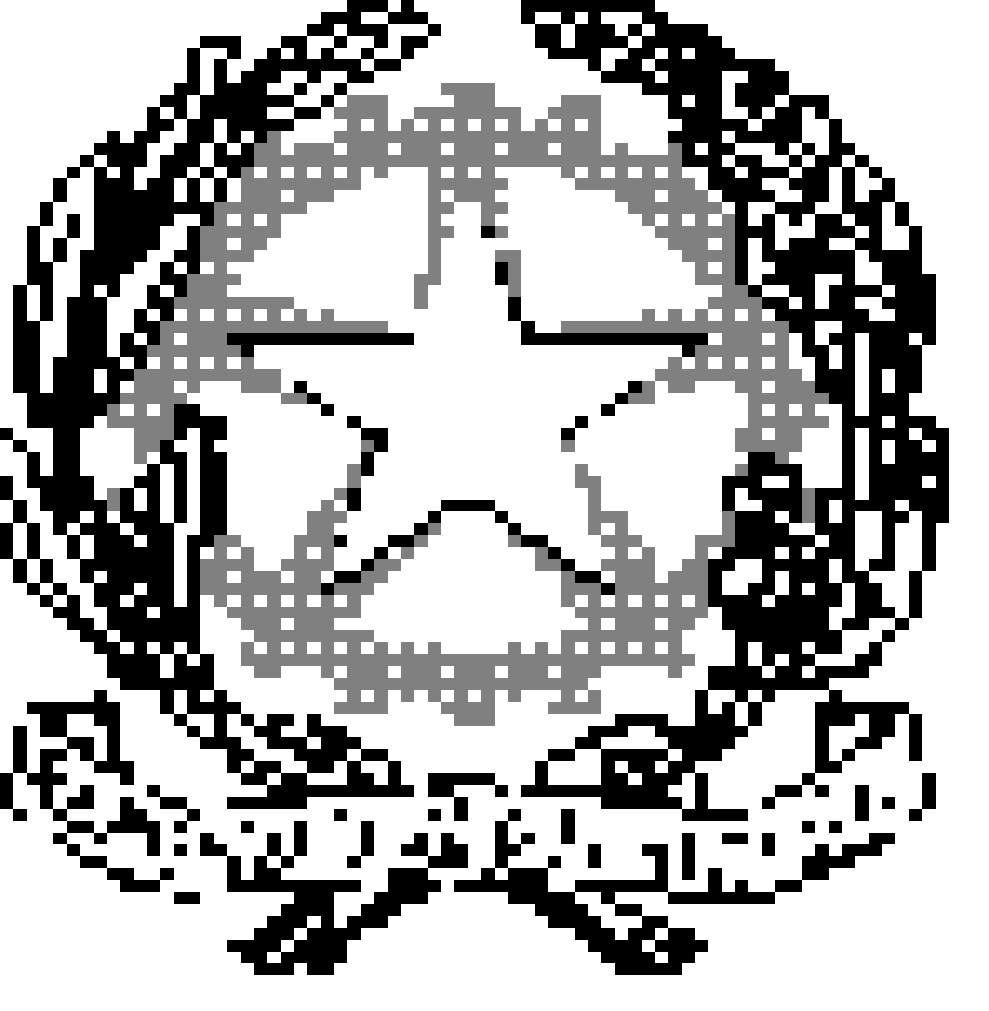 MINISTERO ISTRUZIONE, DELL’UNIVERSITÀ E DELLA RICERCAUFFICIO SCOLASTICO REGIONALE PER IL LAZIOISTITUTO COMPRENSIVO DI SUBIACOVia Carlo Alberto Dalla Chiesa – 00028  Subiaco (RM) -  tel. 0774/816300 Fax 0774/84377 rmic8dz00r@istruzione.it rmic8dz00r@pec.istruzione.it 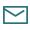 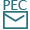 cod. meccanografico RMIC8DZ00R –  Cod. Fiscale 94065560586VERIFICA DEL PIANO DIDATTICO PERSONALIZZATOa.s. …..………..….Secondo la normativa (Circolare Ministeriale 8 del 06/03/2013) il PDP deve essere verificato a fine primo quadrimestre e/o a fine anno scolastico e, per gli alunni senza diagnosi, ogni qualvolta si ritengono variate le condizioni per cui si è redatto il PDP.Alunno/a: ............................... nato/a il………………… a ………………, frequentante la classe  di scuola ……………... del plesso di ……………....L’alunno/a ha seguito la programmazione della classe ………………… (con adattamenti e semplificazioni, ….)(descrivere in modo argomentativo l’andamento dell’a.s.: atteggiamento, impegno, costanza…)VALUTAZIONE DEGLI OBIETTIVIANALISI DELLE MISURE DISPENSATIVE E STRUMENTI COMPENSATIVIANALISI DELLE STRATEGIE METODOLOGICO-DIDATTICHELe strategie metodologico-didattiche e/o interventi personalizzati che si sono rivelati particolarmente efficaci sono:…………………………...;…………………………………..Fattori che hanno rallentato l’attività didattica e l’apprendimento:…………………………..;…………………………………...Fattori che hanno facilitato l’attività didattica e l’apprendimento:………………………...;……………………..;CONCLUSIONISuggerimenti e proposte per il prossimo anno scolastico …………………….Il presente documento di verifica finale del PDP è allegato al fascicolo personale dell’alunno depositato in Segreteria.Luogo, data                                                                                  Le insegnantiAREA LINGUISTICO-ARTISTICO-ESPRESSIVAAREA LINGUISTICO-ARTISTICO-ESPRESSIVAAREA LINGUISTICO-ARTISTICO-ESPRESSIVAAREA LINGUISTICO-ARTISTICO-ESPRESSIVAAREA LINGUISTICO-ARTISTICO-ESPRESSIVAAREA LINGUISTICO-ARTISTICO-ESPRESSIVAObiettivo raggiuntoObiettivo raggiuntoObiettivo raggiuntoSI NOIN PARTEItalianoAscoltare e parlare ItalianoAscoltare e parlare ItalianoLeggereItalianoLeggereItalianoLeggereItalianoScrivereItalianoScrivereItalianoRiflettere sulla lingua e arricchire il lessicoItalianoRiflettere sulla lingua e arricchire il lessicoItalianoRiflettere sulla lingua e arricchire il lessicoItalianoRiflettere sulla lingua e arricchire il lessicoItalianoRiflettere sulla lingua e arricchire il lessicoObiettivo raggiuntoObiettivo raggiuntoObiettivo raggiuntoObiettivo raggiuntoSI NOIN PARTEIngleseListening and Speaking IngleseListening and Speaking IngleseListening and Speaking IngleseListening and Speaking AREA STORICO-GEOGRAFICAAREA STORICO-GEOGRAFICAAREA STORICO-GEOGRAFICAAREA STORICO-GEOGRAFICAAREA STORICO-GEOGRAFICAAREA STORICO-GEOGRAFICAAREA STORICO-GEOGRAFICAObiettivo raggiuntoObiettivo raggiuntoObiettivo raggiuntoObiettivo raggiuntoSI NOIN PARTEStoriaOrganizzare le informazioniOrganizzare le informazioniStoriaOrganizzare le informazioniOrganizzare le informazioniStoriaOrganizzare le informazioniOrganizzare le informazioniStoriaUsare le fontiUsare le fontiStoriaUsare le fontiUsare le fontiStoriaStrumenti concettualiStrumenti concettualiStoriaStrumenti concettualiStrumenti concettualiStoriaStrumenti concettualiStrumenti concettualiStoriaProdurreProdurreStoriaProdurreProdurreGeografiaOrientamentoOrientamentoGeografiaOrientamentoOrientamentoGeografiaLinguaggio della geo-graficitàLinguaggio della geo-graficitàGeografiaLinguaggio della geo-graficitàLinguaggio della geo-graficitàGeografiaPaesaggio Regione e sistema territorialePaesaggio Regione e sistema territorialeGeografiaPaesaggio Regione e sistema territorialePaesaggio Regione e sistema territorialeGeografiaPaesaggio Regione e sistema territorialePaesaggio Regione e sistema territorialeAREA MATEMATICO-SCIENTIFICO-TECNOLOGICAAREA MATEMATICO-SCIENTIFICO-TECNOLOGICAAREA MATEMATICO-SCIENTIFICO-TECNOLOGICAAREA MATEMATICO-SCIENTIFICO-TECNOLOGICAAREA MATEMATICO-SCIENTIFICO-TECNOLOGICAAREA MATEMATICO-SCIENTIFICO-TECNOLOGICAObiettivo raggiuntoObiettivo raggiuntoObiettivo raggiuntoSI NOIN PARTEMatematicaNumeriMatematicaNumeriMatematicaNumeriMatematicaNumeriMatematicaNumeriMatematicaNumeriMatematicaNumeriMatematicaNumeriMatematicaNumeriMatematicaSpazio e figureMatematicaSpazio e figureMatematicaSpazio e figureMatematicaSpazio e figureMatematicaSpazio e figureMatematicaSpazio e figureMatematicaRelazioni, dati e previsioniMatematicaRelazioni, dati e previsioniMatematicaProblemiMatematicaProblemiMatematicaProblemiMatematicaProblemiMatematicaProblemiSÌNOIN PARTELe misure dispensative applicate sono state quelle previste nel PDP compilato all’inizio dell’anno?Gli strumenti compensativi applicati sono stati quelli previsti nel PDP compilato all’inizio dell’anno?Le misure dispensative e gli strumenti compensativi sono stati efficaci?I criteri e le modalità di verifica e valutazione previsti nel PDP sono stati applicati?